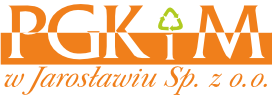          HARMONOGRAM ODBIORU ODPADÓW KOMUNALNYCH 
                              GMINA ZARZECZE - 2019 ROK- PROSIMY O WYSTAWIENIE W/W ODPADÓW DO GODZ. 6:00 W DNIU WYWOZU. - POJEMNIKI NIE WYSTAWIONE ORAZ POJEMNIKI DO KTÓRYCH NIE BĘDZIE DOJAZDU, NIE BĘDĄ OPRÓŻNIONE W DANYM DNIU LECZ 
  W NASTĘPNYM  PRZWIDZIANYM W HARMONOGRAMIE TERMINIE- BUTELKI PLASTIKOWE I KARTONY NALEŻY ZGNIEŚĆW PRZYPADKU PYTAŃ PROSIMY O KONTAKT: PRZEDSIĘBIORSTWO GOSPODARKI KOMUNALNEJ I MIESZKANIOWEJ W JAROSŁAWIU SP. Z O.O. ZAKŁAD OCZYSZCZANIA MIASTA, MAKOWISKO 163, 37-500 JAROSŁAW,   TEL/FAX. 16 621 63 87,  e-mail: zom@pgkimjaroslaw.plTERMIN WYWOZUODPADY KOMUNALNE ZMIESZANEODPADY ZBIERANE SELEKTYWNIE ODPADY ZBIERANE SELEKTYWNIE ODPADY ZBIERANE SELEKTYWNIE ODPADY ZBIERANE SELEKTYWNIE ODPADY ZBIERANE SELEKTYWNIE TERMIN WYWOZUODPADY KOMUNALNE ZMIESZANETWORZYWA SZTUCZNE, ODPADY WIELOMATERIAŁOWE, METALMAKULATURASZKŁO ODPADY ULEGAJĄCE BIODEGRADACJIODPADY WIELKOGABARYTOWE, ZUŻYTY SPRZĘT RTV/AGD, ODPADY NIEBEZPIECZNE, OPONYSIENNÓWSIENNÓWSIENNÓWSIENNÓWSIENNÓWSIENNÓWSIENNÓWSTYCZEŃ4444--LUTY1----22MARZEC1111--KWIECIEŃ5-----MAJ1010101028-CZERWIEC7777--LIPIEC555531-SIERPIEŃ2222--WRZESIEŃ66662430PAŹDZIERNIK4-----LISTOPAD888819-GRUDZIEŃ6-----MAĆKÓWKA, PEŁNATYCZE, KISIELÓWMAĆKÓWKA, PEŁNATYCZE, KISIELÓWMAĆKÓWKA, PEŁNATYCZE, KISIELÓWMAĆKÓWKA, PEŁNATYCZE, KISIELÓWMAĆKÓWKA, PEŁNATYCZE, KISIELÓWMAĆKÓWKA, PEŁNATYCZE, KISIELÓWMAĆKÓWKA, PEŁNATYCZE, KISIELÓWSTYCZEŃ11111111--LUTY8----25MARZEC8888--KWIECIEŃ12-----MAJ1717171728-CZERWIEC14141414--LIPIEC1212121231-SIERPIEŃ9999--WRZESIEŃ1313131324-PAŹDZIERNIK11----1LISTOPAD1515151519-GRUDZIEŃ13-----ŻURAWICZKI, ZALESIEŻURAWICZKI, ZALESIEŻURAWICZKI, ZALESIEŻURAWICZKI, ZALESIEŻURAWICZKI, ZALESIEŻURAWICZKI, ZALESIEŻURAWICZKI, ZALESIESTYCZEŃ18181818--LUTY15----22MARZEC15151515--KWIECIEŃ19-----MAJ2424242428-CZERWIEC21212121--LIPIEC1919191931-SIERPIEŃ16161616--WRZESIEŃ202020202430PAŹDZIERNIK18-----LISTOPAD2222222219-GRUDZIEŃ20-----ROŻNIATÓW, ŁAPAJÓWKA, ZARZECZEROŻNIATÓW, ŁAPAJÓWKA, ZARZECZEROŻNIATÓW, ŁAPAJÓWKA, ZARZECZEROŻNIATÓW, ŁAPAJÓWKA, ZARZECZEROŻNIATÓW, ŁAPAJÓWKA, ZARZECZEROŻNIATÓW, ŁAPAJÓWKA, ZARZECZEROŻNIATÓW, ŁAPAJÓWKA, ZARZECZESTYCZEŃ25252525--LUTY22----26MARZEC22222222--KWIECIEŃ26-----MAJ3131313128-CZERWIEC28282828--LIPIEC2626262631-SIERPIEŃ23232323--WRZESIEŃ2727272724-PAŹDZIERNIK25----2LISTOPAD2929292919-GRUDZIEŃ27-----